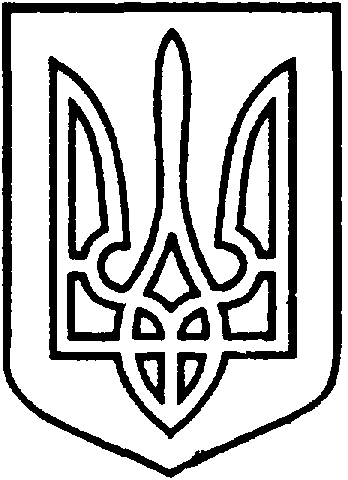 СЄВЄРОДОНЕЦЬКА МІСЬКАВІЙСЬКОВО-ЦИВІЛЬНА АДМІНІСТРАЦІЯСЄВЄРОДОНЕЦЬКОГО РАЙОНУ  ЛУГАНСЬКОЇ  ОБЛАСТІРОЗПОРЯДЖЕННЯкерівника Сєвєродонецької міської  військово-цивільної адміністрації« 16» лютого 2022 року							№ 348Про затвердження ʽʽПоложення про порядокнадання матеріальної допомоги особам,з числа учасників АТО/ООС у 2022 році”Керуючись п.8 ч. 3 ст.6 Закону України “Про військово-цивільні адміністрації” Закону України “Про статус ветеранів війни, гарантії їх соціального захисту՚՚,зобов’язую:	1. Затвердити “Положення про порядок надання матеріальної допомоги особам, з числа учасників  АТО/ООС у 2022 році” (додається).	2. Данерозпорядженняпідлягаєоприлюдненню.	3.Контроль за виконанням цього розпорядження покласти на заступника керівника Сєвєродонецької міської військово-цивільної адміністрації                     Тетяну Верховську.Керівник Сєвєродонецької міськоївійськово-цивільної адміністрації                                  Олександр СТРЮК Додаток									затверджено									розпорядження									керівника Сєвєродонецької 									міської ВЦА									від 16 лютого 2022 № 348Положенняпро порядок надання матеріальної допомоги особам з числа учасників АТО/ООС у 2022 році1.Загальні положення	1.1.Дане положення визначає механізм використання коштів бюджету Cєвєродонецької міської територіальної громади для надання матеріальної допомоги особам з числа учасників АТО/ООС, які були звільнені в запас або у відставку за віком, або у зв’язку із закінченням контракту, для забезпечення медичними та немедичними препаратами або проходження медичного обстеження.	1.2.Головним розпорядником коштів місцевого бюджету для надання матеріальної допомоги особам, на яких поширюється дія Положення, є Управління  соціального захисту населення Сєвєродонецької міської військово-цивільної адміністрації.2.Мета Порядку	2.1.Основною метою порядку є надання  допомоги учасникам АТО/ООС для додаткового медичного забезпечення.3.Порядок надання матеріальної допомоги особам, з числа учасників АТО/ООС3.1. Матеріальна допомога надається учасникам АТО/ООС, які мають статус учасника бойових дійта на час звернення по матеріальну допомогу були звільнені в запас або у відставку за віком або у зв’язку із закінченням контракту.3.2. Оформлення документів про надання матеріальної допомоги здійснюється головою ГО “Сєвєродонецька організація ветеранів та учасників АТО” або уповноваженою особою на підставі Порядку, який встановлює коло осіб, які мають право на допомогу, перелік документів, які потрібні для отримання допомоги, терміни підготовки подання до УСЗН після звернення особи по допомогу та інші питання.Копію Порядку ГО “Сєвєродонецька організація ветеранів та учасників АТО” надсилає до УСЗН.3.3. Підставою для надання матеріальної допомоги особам, зазначеним                       у п.3.1. цього Положення, є подання голови ГО “Сєвєродонецька організація ветеранів та учасників АТО”  з позначеними сумами допомоги.До подання додається комплект документів на кожну особу, а саме:- копія паспорту заявника;- копія довідки про присвоєння реєстраційного номера облікової картки платника податків;-довідка про відкриття банківського рахунку.3.4. Особа, яка відповідає за оформлення документів та підготовку подання несе відповідальність за визначення суми допомоги, черговість та відповідність документів, які передбачають надання допомоги (направлення на лікування, рецепти, чеки про придбання ліків, листи-призначення тощо).Заступник керівника Сєвєродонецької міської військово-цивільної адміністрації                               Тетяна ВЕРХОВСЬКА